457200 Челябинская область, Варненский район, с.Варна, ул.Советская,135/1 кабинет№13, тел. 3-05-03,  E-mail: revotdelvarna@.mail.ruАкт №11по результатам контрольного мероприятия«Внешняя проверка годового отчета об исполнении  бюджета  за 2019год Краснооктябрьского сельского поселения Варненского муниципального района»17.04.2020г.                                                                                               с.Варна                                                                                                      экз. №2 Основание для проведения контрольного мероприятия: пункта1.3. раздела  I плана работы Контрольно-счётной палаты Варненского муниципального района Челябинской области на 2020 год и распоряжения председателя КСП о проведении контрольно мероприятия от  09.04.2020г.  №22 в соответствии с Соглашением о передаче контрольно-счетному органу муниципального района полномочий контрольно-счетного органа поселения по осуществлению внешнего муниципального финансового контроля от 29.12.2016г. №19/07/7  .   Предмет контрольного мероприятия: Внешняя проверка годового отчёта об исполнении бюджета за 2019год Краснооктябрьского  сельского поселения Варненского муниципального района .Объект контрольного мероприятия: Администрация  Краснооктябрьского сельского поселения  Варненского муниципального района (далее Поселение)Цель контрольного мероприятия: соответствие годового отчета муниципального образования требованиям бюджетного законодательства и Инструкции «О порядке составления и предоставления годовой, квартальной и месячной отчетности об исполнении бюджетов бюджетной системы РФ», утвержденной приказом Министерства финансов РФ от 28.12.2010 г.  № 191н.Проверяемый период деятельности: 2019годСрок контрольного мероприятия: с «10» по «17» апреля 2020г. Состав рабочей группы: заместитель председателя Контрольно-счётной палаты  Варненского муниципального района Киржацкая О.А.    Должностными лицами, ответственными за организацию бюджетного процесса в Краснооктябрьском сельском поселении Варненского муниципального района в проверяемом периоде, являлись :глава сельского поселения Майоров А.М. (Распоряжение  от 11.03.2012 г. №7-р), весь проверяемый период;-главный бухгалтер :в период с 01.01.2019г. по 05.06.2019г. Нетцель Л.Э. (принята по Распоряжению от 06.08.2018г. №15, уволена по Распоряжению от 05.06.2019г. №9 );в период с 01.07.2019г. по 31.12.2019г. МКУ «Центр БПУО» по соглашению о передаче функций по ведению бюджетного учета, составлению бюджетной, налоговой и статистической отчетности, отчетности в государственные внебюджетные фонды  от 01.07.2019г. №1. Финансовый директор МКУ «Центр БПУО» Пелих Н.С..При проведении внешней проверки годового отчета Контрольно-счетная палата руководствовалась следующими нормативными правовыми актами: -Бюджетным кодексом Российской Федерации (далее по тексту БК РФ); -Приказом  Министерства финансов Российской Федерации  от 28.12.2010г. №191н «Об утверждении Инструкции о порядке составления и представления годовой, квартальной и месячной отчетности об исполнении бюджетов бюджетной системы Российской Федерации» (далее по тексту - Инструкция № 191н); -Стандартом внешнего муниципального финансового контроля СВМФК «Проведение внешней проверки годового отчета об исполнении местного бюджета совместно с проверкой достоверности годовой бюджетной отчетности главных администраторов бюджетных средств», утвержденным распоряжением Контрольно-счетной палаты Варненского муниципального района Челябинской области от 10.12. 2013 г. № 13.          Внешняя проверка годового отчета исполнения бюджета за 2019 год проведена камеральным способом на выборочной основе с применением принципа существенности бухгалтерского учёта (качества представляемой бюджетной отчётности) и включала в себя анализ, сопоставление и оценку годовой бюджетной отчетности, данных об исполнении бюджета по следующим документам: бюджетная годовая отчетность за 2019г., журнал книга-главная за  2019год, журналы операций  за январь - декабрь  2019 года (№1,2,3,4,5,6,7,8,9), акты сверок с поставщиками и подрядчиками по состоянию на 01.01.2020г., инвентаризационные описи, акты инвентаризации имущества и финансовых обязательств (основных средств, материалов, наличных денежных средств, расчетов), сводной  бюджетной росписи  за 2019 год, выписки  с  лицевых  и расчетных  счетов  по остаткам средств на  01.01.2020г., реестра казны и муниципального имущества на 01.01.2020года, Решений о бюджете Краснооктябрьского сельского поселения на 2019год и плановый период 2020 и 2021годов, реестра расходных обязательств Краснооктябрьского сельского поселения .                              Проверкой  установлено:Акт  КСП  по внешней проверке годового отчета администрации Краснооктябрьского  сельского поселения об исполнении бюджета  Поселения за 2019год подготовлен в соответствии с Бюджетным Кодексом РФ, Федеральным законом «Об общих принципах организации местного самоуправления в РФ», Положением о бюджетном процессе и иным действующим законодательством.                                                                                                                                                                                                                                                                                                                                                                                                                                                                                                                                Бюджетные правоотношения регламентированы Положением о бюджетном процессе   Краснооктябрьского сельского поселения утвержденным решением Совета депутатов Краснооктябрьского сельского поселения от 13.11.2019г. №11 ( с изменениями и дополнениями) (далее по тексту Положение о бюджетном процессе ).В соответствие со  статьёй  102 Положения о бюджетном процессе  годовой отчет об исполнении бюджета до его рассмотрения в Совете  депутатов Краснооктябрьского сельского поселения подлежит внешней проверке, которая включает внешнюю проверку бюджетной отчетности главных распорядителей средств местного бюджета и подготовку заключений на годовой отчет об исполнении местного бюджета, что соответствует требованиям пункта 1 статьи 264.4 БК  РФ.Согласно письму-уведомлению  КСП от 21.02.2020года  № 23 отчет об исполнении бюджета Краснооктябрьского сельского поселения поступил в срок, установленный статьёй 105 Положения о бюджетном процессе в полном объеме. Документы, запрашиваемые для проведения внешней проверки, предоставлены администрацией Краснооктябрьского сельского поселения в срок в полном объеме.                                               Заключение       По результатам  проведенной внешней проверки установлено, что годовой отчёт об исполнении бюджета за 2019год Краснооктябрьского  сельского поселения Варненского муниципального района отражает достоверное финансовое положение муниципального образования Краснооктябрьское  сельское поселение и результаты его финансово-хозяйственной деятельности за период с 1 января 2019 года по 31 декабря 2019 года.     Все выявленные в ходе настоящей проверки нарушения подлежат устранению. Неустранимые нарушения принять к сведению для недопущения в дальнейшей работе.Выводы и предложения будут изложены в заключении по акту внешней проверки отчета об исполнении бюджета Краснооктябрьского  сельского поселения Варненского муниципального района за 2019 год, направляемом в Совет  депутатов  Краснооктябрьского сельского поселения Варненского муниципального района.        По результатам  проведенной внешней проверки установлено, что годовой отчёт об исполнении бюджета за 2019год Краснооктябрьского  сельского поселения Варненского муниципального района отражает достоверное финансовое положение муниципального образования Краснооктябрьское  сельское поселение и результаты его финансово-хозяйственной деятельности за период с 1 января 2019 года по 31 декабря 2019 года.      При исполнении бюджета Краснооктябрьского сельского поселения за 2019год    установлены нарушения:1. В результате не своевременной выплаты по заработной плате по МУК «Краснооктябрьская централизованная клубная система» просроченная  задолженность по заработной плате   по состоянию на 01.01.2020г. составила 2756,78рублей (остаток по счету 30211»Расчеты по заработной плате»), чем нарушены требования статьи 136 Трудового кодекса Российской Федерации от 30 декабря 2001 г. N 197-ФЗ.    2.  В несоблюдении пунктов 84,86 Приказа №162н учет дебиторской задолженности подотчетного лица (действующего  (не уволенного) сотрудника, срок проведения мероприятий на которые выданы денежные средства не наступил ) в сумме 1600,00рублей отражен по счету 20936"Расчеты по доходам бюджета от возврата дебиторской задолженности прошлых лет" вместо счета 20826"Расчеты с подотчетными лицами по оплате прочих работ, услуг".3. Не отвечает принципу результативности и эффективности использования бюджетных средств, предусмотренных статьей  34 БК РФ:-переплата налога на доходы физических лиц в сумме 13047,84,00 рублей -переплата по страховым взносам сумме 22617,36 рублей (отвлечение средств бюджета в дебиторскую задолженность)- начисление страховых взносов в Фонд социального страхования в сумме 8668,78рублей с выплат по договорам ГПХ.4.  В несоблюдении пункта 9 статьи 226 Налогового Кодекса РФ допущено перечисление налога на доходы физических лиц в сумме 13047,84 рубля за счет средств бюджета налогового агента, а не за счет сумм удержаний из заработной платы работников учреждения.5. По состоянию на 01.01.2020года дебиторская задолженность по сч.30306 «Расчеты по страховым взносам на обязательное социальное страхование от несчастных случаев на производстве и профессиональных заболеваний»  составила  374,73 рубля, чем нарушен пункт 2 статьи 17  Федерального закона от 24 июля 1998 г. N 125-ФЗ "Об обязательном социальном страховании от несчастных случаев на производстве и профессиональных заболеваний" (страхователь обязан правильно исчислять, своевременно и в полном объеме уплачивать (перечислять) страховые взносы).6. Переплата страховых взносов на обязательное пенсионное, медицинское и социальное страхование по состоянию на 01.01.2020года в сумме 33592,66рубля нарушает требования статьи 431 Налогового кодекса Российской Федерации.7. В несоблюдении пункта 7 Инструкции №191н :-в форме 0503169 «сведения по кредиторской задолженности» обороты и остаток по счету 030221 в разрезе кодов бюджетной классификации  не соответствуют данным главной книги в сумме 2200,00рублей :-в форме 0503169 «сведения по кредиторской задолженности» обороты и остаток по счету 0303012 в разрезе кодов бюджетной классификации  не соответствуют данным главной книги в сумме 154,00рубля:      -показатели формы 0503110 «Справка по заключению счетов бюджетного учета» по счету  21002 «расчеты с финансовым органом по поступлениям в бюджет» в разрезе кодов по бюджетной классификации  не соответствуют данным  главной  книги в сумме 6470,00рублей.8.  В несоблюдении  пунктов 79,80 Приказа №162н, пунктов 202,204  Приказа Минфина России от 01.12.2010 № 157н расчеты по авансовым выплатам по коммунальным услугам (в соответствии с условиями заключенных договоров (контрактов), соглашений)  не учитывались на счете 20623  «Расчеты по выданным авансам на коммунальные услуги». 9. Дебетовый остаток по счету 30223 «Расчеты по коммунальным услугам» в сумме 11543,50рублей отражен  по счету 30223 «Расчеты по коммунальным услугам» в пассиве  формы 0503130» Баланс исполнения бюджета», и по  форме 0503169 «Сведения по кредиторской задолженности» по состоянию на 01.01.2020года со знаком «минус», чем  нарушены требования Инструкции №191н (согласно письму Министерства финансов РФ и Федерального казначейства от 31 декабря 2019 г. N 02-06-07/103995 N 07-04-05/02-29148 "О составлении и представлении годовой бюджетной отчетности, годовой консолидированной бухгалтерской отчетности государственных бюджетных и автономных учреждений главными администраторами средств федерального бюджета за 2019 год"  наличие дебетовых остатков по счету 302000 недопустимо)10. Не вся дебиторская и кредиторская  задолженность подтверждена в полном объеме. 11.  В несоблюдении требований пункта 11 Минфина РФ от 01.12.2010г. №157н  и требований Приказа Минфина России от 30 марта 2015 г. N 52н
"Об утверждении форм первичных учетных документов и регистров бухгалтерского учета, применяемых органами государственной власти (государственными органами), органами местного самоуправления, органами управления государственными внебюджетными фондами, государственными (муниципальными) учреждениями, и Методических указаний по их применению" в журналах-операциях №3 «Журнал операций расчетов с подотчетными лицами», №4 «Журнал операций расчетов с поставщиками и подрядчиками», №6 «Журнал операций расчетов по оплате труда, денежному довольствию и стипендиям» не отражались дебетовые обороты  по соответствующим счетам (Корреспонденция счетов в соответствующем Журнале операций записывается в зависимости от характера операций по дебету одного счета и кредиту другого счета). 12.   В несоблюдении пункта  6.3 Указаний  Банка России от 11 марта 2014 г. N 3210-У "О порядке ведения кассовых операций юридическими лицами и упрощенном порядке ведения кассовых операций индивидуальными предпринимателями и субъектами малого предпринимательства" в 2019году в заявлениях на выдачу денежных средств в подотчет не указывался срок, на который выдаются денежные средства, соответственно невозможно определить своевременность сдачи авансовых отчетов.13.  В несоблюдении пункта 23 Инструкции №191н в составе отчетности отсутствует форма 0503125       «Справка по консолидируемым расчетам» по счету   140110195 "Доходы от безвозмездных неденежных поступлений капитального характера от сектора государственного управления и организаций государственного сектора" в сумме 12,21рубль по принятию к бухгалтерскому учету земельного участка, полученного в постоянное бессрочное пользование по Постановлению Администрации Варненского муниципального района  от 12.11.2019г. №706.14.Неверно применены бюджетная классификация, план счетов бюджетного учета, чем нарушены требования  Приказа №209н  и Приказа №162н на общую сумму 192575,08рублей , так , например: - в несоблюдении   подпункта 10.2.1 Приказа №209н расходы  по услугам связи в сумме 2346,00рублей  в 2019году (через подотчетные лица ) относились на счет 40120 «Расходы текущего года» по подстатье КОСГУ 271 «Амортизация» вместо подстатье КОСГУ 221 «Услуги связи»;-в несоблюдении подпункта 10.9.6. Приказа №209н расходы по поощрительным выплатам призерам спортивных соревнований в сумме 9000,00рублей  отнесены  счет 40120 «Расходы текущего года» по подстатье КОСГУ 272 «Расходование материальных запасов» вместо подстатьи КОСГУ  296 «Иные выплаты текущего характера физическим лицам».- в несоблюдении подпунктов 10.2.6 и 10.2.8 Приказа №209н , пункта 127 Минфина России от 01.12.2010 № 157н расходы на установку пожарной сигнализации в сумме 80411,00рублей, которые  оплачены по подстатье КОСГУ 228 "Услуги, работы для целей капитальных вложений" КВР 244 , не увеличили стоимость объекта недвижимости, не  приняты к бухгалтерскому учету в качестве объектов нефинансовых активов  и не отнесены на счет10611 «вложения в основные средства» ,   а отнесены на расходы текущего года на счет 40120 «Расходы текущего года» по подстатье КОСГУ 226 «Прочие работы, услуги ». -расходы по услугам связи в сумме 2200,00рублей отнесены по счету 40120.221 «Расходы текущего года» по коду раздела бюджетной классификации   0104 «функционирование Правительства Российской Федерации, высших исполнительных органов государственной власти субъектов Российской Федерации, местных администраций»  вместо раздела 0203 «мобилизационная и вневойсковая подготовка»  ( кассовый расход произведен по разделу 0203). 15. В несоблюдение пункта 2 части 3 статьи 422 Налогового Кодекса РФ  на выплаты по договорам ГПХ в 2019году  начислены и перечислены страховые взносы в Фонд социального страхования в сумме 8668,78рублей, в том числе                      -по разделу 0104-4530,18рублей;-по разделу 0503-2257,12рублей;-по разделу 0801-1881,47рублей.16.  В несоблюдение пункта 3статьи 219 Бюджетного Кодекса РФ в 2019 году  по учреждениям Краснооктябрьского сельского поселения    приняты  бюджетные обязательства,  сверх установленных лимитов бюджетных обязательств в сумме 4601,43рубля, в том числе :-по Администрации Краснооктябрьского сельского поселения              по подразделу 0104 КОСГУ 221 в сумме 409,02рубля;             по подразделу 0310 КОСГУ  223 в сумме 0,06рубля;             по подразделу  0310 КОСГУ 340 в сумме 235,57рубля.-по   «Краснооктябрьская централизованная клубная система»              по подразделу 0801  КОСГУ 211 в сумме 2756,78рубля;              по подразделу 0801 КОСГУ 225 в сумме 1200,00рублей       Установлены нарушения, за которые предусмотрена  административная ответственность по статьям :- 15.15.10 Кодекса РФ об административных правонарушениях от 30.12.2001г. №195-ФЗ;-части 4 статьи  15.15.6. Кодекса РФ об административных правонарушениях от 30.12.2001г. №195-ФЗ.  ПредложенияКонтрольно-счетная палата Варненского муниципального района Челябинской области рекомендует:1). Совету депутатов Краснооктябрьского сельского поселения: утвердить отчет «Об исполнении бюджета Краснооктябрьского сельского поселения за 2019год 2).Администрации и финансовому органу : 1. При использовании  бюджетных средств необходимо  исходить из достижения заданных результатов с использованием наименьшего объема средств (экономности) и (или) достижения наилучшего результата с использованием определенного бюджетом объема средств (результативности), обеспечивать целевое использование бюджетных средств: -усилить контроль за полнотой и своевременностью  погашения  кредиторской и дебиторской задолженностей (своевременно составлять акты сверок и проводить инвентаризацию расчетов);2. Принимать меры по устранению факторов, негативно влияющих на достоверность бюджетной отчетности:-ежемесячно (ежеквартально ) осуществлять сверку кассовых расходов с фактическими расходами в разрезе видов расходов, разделов (подразделов), целевых статей бюджетной классификации РФ, статей (подстатей) классификации операций сектора государственного управления;-ежемесячно сверять данные остатков  и оборотов главной книги с первичными документами и регистрами бюджетного учета;-оперативно устранять выявленные нарушения, допущенные  в ходе исполнения местного бюджета.3. При  выбытии объектов (квартир) в многоквартирных домах списывать на текущие расходы взносы согласно рекомендаций ( Письмо Минфина России от 10 августа 2015 г. N 02-07-07/46003"Об отражении в бухгалтерском учете операций по перечислению взносов на капитальный ремонт в фонд капитального ремонта"). 4.  При изменении кадастровой стоимости земельных участков, находящихся в собственности сельского поселения своевременно вносить изменения в бюджетный учет по объектам имущества казны.Справочно:  во исполнение ФЗ от 03.07.2017 № 237-ФЗ «О ГОСУДАРСТВЕННОЙ КАДАСТРОВОЙ ОЦЕНКЕ»  по заказу  Министерства имущества и природных ресурсов Челябинской области очередная переоценка кадастровой стоимости земли водного фонда; земли промышленности и иного специального назначения; земли сельскохозяйственного назначения проведена Областным  государственным бюджетным учреждением "Государственная кадастровая оценка по Челябинской области,  Отчет № 01-2019  составлен 11.09.20195. Провести работу по возврату дебиторской задолженности.6. При принятии и оплате обязательств соблюдать требования Бюджетного Кодекса РФ, Приказа №162н, Приказа №209н. Не допускать принятия бюджетных обязательств в размерах, превышающих утвержденные лимиты бюджетных обязательств.7. Усилить контроль за начислением и выплатой  заработной платы, пособий по временной нетрудоспособности, страховых взносов   по всем подразделениям в сроки, установленные законодательством РФ. Своевременно производить возврат расходов из ФСС.8. Журналы операций формировать и распечатывать согласно требованиям Приказа Минфина России от 30 марта 2015 г. N 52н.заместитель председателя КСП                                                    О.А.Киржацкая 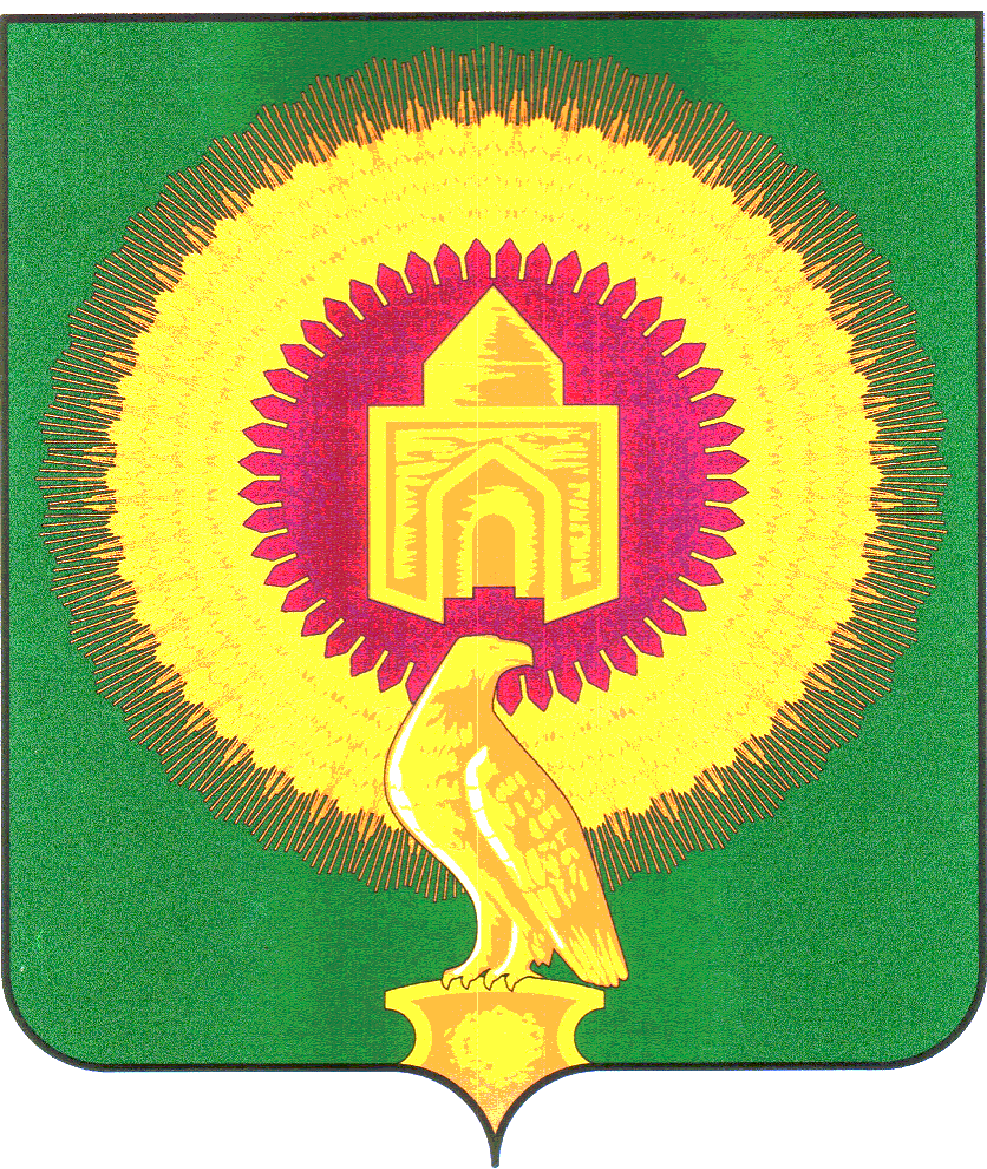 КОНТРОЛЬНО-СЧЕТНАЯ ПАЛАТА ВАРНЕНСКОГО МУНИЦИПАЛЬНОГО РАЙОНА ЧЕЛЯБИНСКОЙ ОБЛАСТИКОНТРОЛЬНО-СЧЕТНАЯ ПАЛАТА ВАРНЕНСКОГО МУНИЦИПАЛЬНОГО РАЙОНА ЧЕЛЯБИНСКОЙ ОБЛАСТИКОНТРОЛЬНО-СЧЕТНАЯ ПАЛАТА ВАРНЕНСКОГО МУНИЦИПАЛЬНОГО РАЙОНА ЧЕЛЯБИНСКОЙ ОБЛАСТИ№счета остаток задолженностина 01.01.2020г.остаток задолженностина 01.01.2020г.Отклонение, рублей№счета по данным главной книгипо данным ф.0503169Отклонение, рублей01049900420401244 1 302210007908,935708,932200,0002031940051180244 1 30221000-2200,000,00-2200,0008019904409901244 1 302210002040,002040,000,00№счета остаток задолженностина 01.01.2020г.остаток задолженностина 01.01.2020г.Отклонение, рублей№счета по данным главной книгипо данным ф.0503169Отклонение, рублей010499089204018521303120000,00154,00154,00010499000420401852130305000154,000,00-154,00